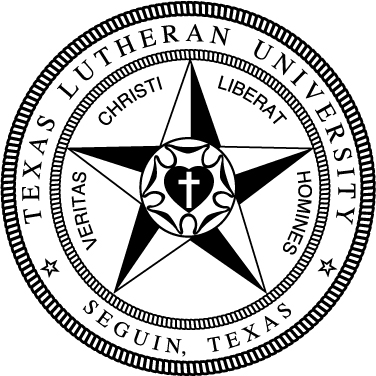 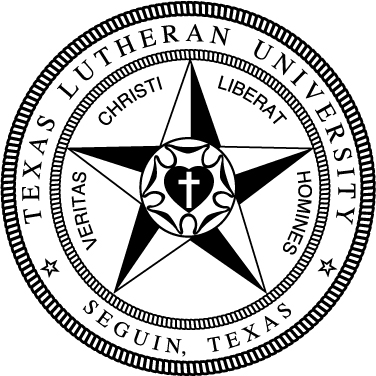 124General EducationGeneral EducationGeneral EducationGeneral EducationGeneral EducationGeneral EducationTake the following Foundation requirements (18 hrs):Take the following Foundation requirements (18 hrs):Take the following Foundation requirements (18 hrs):Take the following Foundation requirements (18 hrs):Take the following Foundation requirements (18 hrs):Take the following Foundation requirements (18 hrs):Basic Quantitative LiteracyBasic Quantitative LiteracyBasic Quantitative LiteracyBasic Quantitative LiteracyBasic Quantitative LiteracyBasic Quantitative LiteracyMATH130 or higherMATH130 or higherMATH130 or higherMATH130 or higherMATH130 or higherCritical Critical Critical Critical Critical Critical FREX134 Exploring the Arts & SciencesFREX134 Exploring the Arts & SciencesFREX134 Exploring the Arts & SciencesFREX134 Exploring the Arts & SciencesFREX134 Exploring the Arts & SciencesEngaging Faith TraditionsEngaging Faith TraditionsEngaging Faith TraditionsEngaging Faith TraditionsEngaging Faith TraditionsEngaging Faith TraditionsTHEO133 Intro to TheologyTHEO133 Intro to TheologyTHEO133 Intro to TheologyTHEO133 Intro to TheologyTHEO133 Intro to TheologyModern LanguageModern LanguageModern LanguageModern LanguageModern LanguageModern LanguageSPANXXX First Spanish Language CourseSPANXXX First Spanish Language CourseSPANXXX First Spanish Language CourseSPANXXX First Spanish Language CourseSPANXXX First Spanish Language CourseWritten CommunicationWritten CommunicationWritten CommunicationWritten CommunicationWritten CommunicationWritten CommunicationCOMP131 Composition ICOMP131 Composition ICOMP131 Composition ICOMP131 Composition ICOMP131 Composition ICOMP132 Composition IICOMP132 Composition IICOMP132 Composition IICOMP132 Composition IICOMP132 Composition IITake the following Distribution requirements (0 hrs):Take the following Distribution requirements (0 hrs):Take the following Distribution requirements (0 hrs):Take the following Distribution requirements (0 hrs):Take the following Distribution requirements (0 hrs):Take the following Distribution requirements (0 hrs):Arts 6hrs Arts 6hrs Arts 6hrs Arts 6hrs Arts 6hrs Arts 6hrs √MUSI-131MUSI-131MUSI-131MUSI-131MUSI-131√MUSI-132MUSI-132MUSI-132MUSI-132MUSI-132Humanities 12 hrs (no more than 2 courses/discipline)Humanities 12 hrs (no more than 2 courses/discipline)Humanities 12 hrs (no more than 2 courses/discipline)Humanities 12 hrs (no more than 2 courses/discipline)Humanities 12 hrs (no more than 2 courses/discipline)Humanities 12 hrs (no more than 2 courses/discipline)√HIST 131  Early North Amto mid-19th century HIST 131  Early North Amto mid-19th century HIST 131  Early North Amto mid-19th century HIST 131  Early North Amto mid-19th century HIST 131  Early North Amto mid-19th century √HIST 132 Early North America fm mid-19th century HIST 132 Early North America fm mid-19th century HIST 132 Early North America fm mid-19th century HIST 132 Early North America fm mid-19th century HIST 132 Early North America fm mid-19th century √ENGL2XX Literature ENGL2XX Literature ENGL2XX Literature ENGL2XX Literature ENGL2XX Literature √ENGL 371 Advanced Composition ENGL 371 Advanced Composition ENGL 371 Advanced Composition ENGL 371 Advanced Composition ENGL 371 Advanced Composition Natural Sciences & Math 6 hrs (1 crs w/lab)Natural Sciences & Math 6 hrs (1 crs w/lab)Natural Sciences & Math 6 hrs (1 crs w/lab)Natural Sciences & Math 6 hrs (1 crs w/lab)Natural Sciences & Math 6 hrs (1 crs w/lab)Natural Sciences & Math 6 hrs (1 crs w/lab)√Math/Natural ScienceMath/Natural ScienceMath/Natural ScienceMath/Natural ScienceMath/Natural Science√Natural science with lab Natural science with lab Natural science with lab Natural science with lab Natural science with lab Social Sciences 6 hrs Social Sciences 6 hrs Social Sciences 6 hrs Social Sciences 6 hrs Social Sciences 6 hrs Social Sciences 6 hrs √POLS 231 American Politics POLS 231 American Politics POLS 231 American Politics POLS 231 American Politics POLS 231 American Politics √PSYC 236 Developmental PsychologyPSYC 236 Developmental PsychologyPSYC 236 Developmental PsychologyPSYC 236 Developmental PsychologyPSYC 236 Developmental PsychologyComplete the following Competencies:Complete the following Competencies:Complete the following Competencies:Complete the following Competencies:Complete the following Competencies:Complete the following Competencies:3 Critical Thinking Courses (T)3 Critical Thinking Courses (T)3 Critical Thinking Courses (T)3 Engaged Citizenship Courses (Z)3 Engaged Citizenship Courses (Z)3 Engaged Citizenship Courses (Z)2 Communication Courses (C)2 Communication Courses (C)2 Communication Courses (C)1 Ethics Course (E)1 Ethics Course (E)1 Ethics Course (E)Supporting Coursework (28 hrs)Supporting Coursework (28 hrs)Supporting Coursework (28 hrs)Supporting Coursework (28 hrs)Supporting Coursework (28 hrs)Supporting Coursework (28 hrs)Supporting Coursework (28 hrs)HIST 131 Early North America to mid-19th century HIST 131 Early North America to mid-19th century HIST 131 Early North America to mid-19th century HIST 131 Early North America to mid-19th century HIST 131 Early North America to mid-19th century HIST 132 Early North America fm mid-19th century HIST 132 Early North America fm mid-19th century HIST 132 Early North America fm mid-19th century HIST 132 Early North America fm mid-19th century HIST 132 Early North America fm mid-19th century ENGL 2XX Literature ENGL 2XX Literature ENGL 2XX Literature ENGL 2XX Literature ENGL 2XX Literature ENGL 371 Advanced Composition ENGL 371 Advanced Composition ENGL 371 Advanced Composition ENGL 371 Advanced Composition ENGL 371 Advanced Composition Natural Science Natural Science Natural Science Natural Science Natural Science Natural Science with lab Natural Science with lab Natural Science with lab Natural Science with lab Natural Science with lab SPANXXX Second Spanish Language CourseSPANXXX Second Spanish Language CourseSPANXXX Second Spanish Language CourseSPANXXX Second Spanish Language CourseSPANXXX Second Spanish Language CoursePOLS 231 American Politics I POLS 231 American Politics I POLS 231 American Politics I POLS 231 American Politics I POLS 231 American Politics I PSYC 236 Developmental PsychologyPSYC 236 Developmental PsychologyPSYC 236 Developmental PsychologyPSYC 236 Developmental PsychologyPSYC 236 Developmental PsychologyEducation and Reading Coursework (24 hrs)Education and Reading Coursework (24 hrs)Education and Reading Coursework (24 hrs)Education and Reading Coursework (24 hrs)Education and Reading Coursework (24 hrs)Education and Reading Coursework (24 hrs)Education and Reading Coursework (24 hrs)EDUC 332 Learning Processes & EvaluationEDUC 332 Learning Processes & EvaluationEDUC 332 Learning Processes & EvaluationEDUC 332 Learning Processes & EvaluationEDUC 332 Learning Processes & EvaluationEDUC 334A US Schools EDUC 334A US Schools EDUC 334A US Schools EDUC 334A US Schools EDUC 334A US Schools EDUC 438 (w/ST) Classroom Management 8-12EDUC 438 (w/ST) Classroom Management 8-12EDUC 438 (w/ST) Classroom Management 8-12EDUC 438 (w/ST) Classroom Management 8-12EDUC 438 (w/ST) Classroom Management 8-12EDUC 462 Student TeachingEDUC 462 Student TeachingEDUC 462 Student TeachingEDUC 462 Student TeachingEDUC 462 Student TeachingREAD 436 (w/ST) Teaching Reading in Content AreasREAD 436 (w/ST) Teaching Reading in Content AreasREAD 436 (w/ST) Teaching Reading in Content AreasREAD 436 (w/ST) Teaching Reading in Content AreasREAD 436 (w/ST) Teaching Reading in Content AreasMUED 432B Vocal Methods of InstructionMUED 432B Vocal Methods of InstructionMUED 432B Vocal Methods of InstructionMUED 432B Vocal Methods of InstructionMUED 432B Vocal Methods of InstructionMUED 472 Technology in MusicMUED 472 Technology in MusicMUED 472 Technology in MusicMUED 472 Technology in MusicMUED 472 Technology in MusicMusic Vocal Specialization (54 hrs)Music Vocal Specialization (54 hrs)Music Vocal Specialization (54 hrs)Music Vocal Specialization (54 hrs)Music Vocal Specialization (54 hrs)Music Vocal Specialization (54 hrs)Music Vocal Specialization (54 hrs)MUSI 111MUSI 111MUSI 112MUSI 131MUSI 132MUSI 132MUSI 211MUSI 212MUSI 213AMUSI 213AMUSI 213BMUSI 231MUSI 232MUSI 232MUSI 235MUSI 327MUSI 328MUSI 328MUSI 332MUSI 335BMUSI 339MUSI 339MUSI 375MUSI 376MUSI 401MUSI 4012 hrs from AMMS 114c, 115c, 116c, 117c, 118c2 hrs from AMMS 114c, 115c, 116c, 117c, 118c2 hrs from AMMS 114c, 115c, 116c, 117c, 118c2 hrs from AMMS 114c, 115c, 116c, 117c, 118c2 hrs from AMMS 114c, 115c, 116c, 117c, 118c2 hrs from AMMS 114c, 115c, 116c, 117c, 118cAMU_111pAMU_111pAMU_112pAMU_211pAMU_212pAMU_212pAMU_311pAMU_312pAMU_411pAMU_411pAMU_412pEnsemble participation required each semester, 2 semesters of MUSI 118; remaining semesters MUSI108Ensemble participation required each semester, 2 semesters of MUSI 118; remaining semesters MUSI108Ensemble participation required each semester, 2 semesters of MUSI 118; remaining semesters MUSI108Ensemble participation required each semester, 2 semesters of MUSI 118; remaining semesters MUSI108Ensemble participation required each semester, 2 semesters of MUSI 118; remaining semesters MUSI108Ensemble participation required each semester, 2 semesters of MUSI 118; remaining semesters MUSI108Enrollment in MUSI 100, Recital Attendance, required each semesterEnrollment in MUSI 100, Recital Attendance, required each semesterEnrollment in MUSI 100, Recital Attendance, required each semesterEnrollment in MUSI 100, Recital Attendance, required each semesterEnrollment in MUSI 100, Recital Attendance, required each semesterEnrollment in MUSI 100, Recital Attendance, required each semesterEnrollment in piano study AMUP111s, AMUP112s, and if necessary, continued registration in 0-credit hour piano lessons (e.g. AMUP 201s, 202s) until proficiency is completedEnrollment in piano study AMUP111s, AMUP112s, and if necessary, continued registration in 0-credit hour piano lessons (e.g. AMUP 201s, 202s) until proficiency is completedEnrollment in piano study AMUP111s, AMUP112s, and if necessary, continued registration in 0-credit hour piano lessons (e.g. AMUP 201s, 202s) until proficiency is completedEnrollment in piano study AMUP111s, AMUP112s, and if necessary, continued registration in 0-credit hour piano lessons (e.g. AMUP 201s, 202s) until proficiency is completedEnrollment in piano study AMUP111s, AMUP112s, and if necessary, continued registration in 0-credit hour piano lessons (e.g. AMUP 201s, 202s) until proficiency is completedEnrollment in piano study AMUP111s, AMUP112s, and if necessary, continued registration in 0-credit hour piano lessons (e.g. AMUP 201s, 202s) until proficiency is completedReflective Modules (3)Reflective Modules (3)Reflective Modules (3)Reflective Modules (3)Reflective Modules (3)Reflective Modules (3)Reflective Modules (3)